Page 140. Exercice 9.Voici les quatre étapes d'une construction.Étape 1 :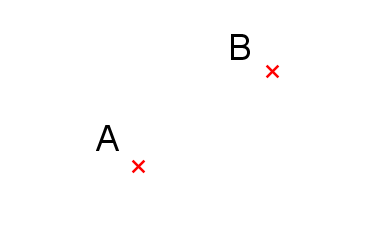 Étape 2 :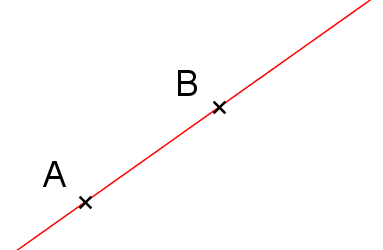 Étape 3 :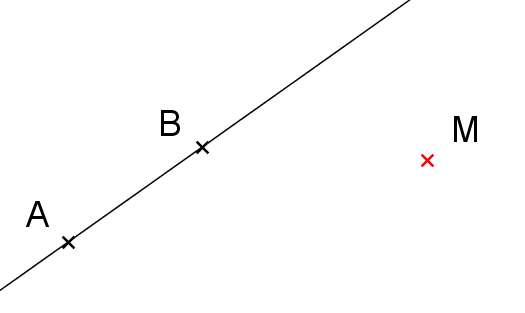 Étape 4 :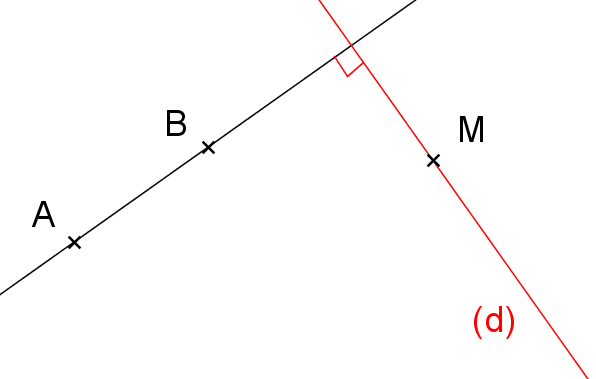 Pour chacune des quatre phrases suivantes, dis à quelle étape elle correspond.Phrase A : Trace la droite (d), perpendiculaire à la droite (AB) passant par le point M. Étape 1 Étape 2 Étape 3 Étape 4Phrase B : Place deux points distincts A et B. Étape 1 Étape 2 Étape 3 Étape 4Phrase C : Place un point M n'appartenant pas à la droite (AB). Étape 1 Étape 2 Étape 3 Étape 4Phrase D : Trace la droite (AB). Étape 1 Étape 2 Étape 3 Étape 4